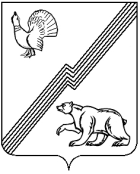 АДМИНИСТРАЦИЯ ГОРОДА ЮГОРСКАХанты-Мансийского автономного округа - ЮгрыПОСТАНОВЛЕНИЕот  11.04.2023							                            № 471-п
О внесении изменений в постановление администрациигорода Югорска от 01.06.2021 № 940-п«Об утверждении Порядка предоставления из бюджета города Югорска субсидий некоммерческим организациям,не являющимся государственными(муниципальными) учреждениями, реализующим основныеобщеобразовательные программыначального общего, основного общегои среднего общего образования»В соответствии с постановлением Правительства Российской Федерации от 18.09.2020 № 1492 «Об общих требованиях к нормативным правовым актам, муниципальным правовым актам, регулирующим предоставление субсидий, в том числе грантов в форме субсидий, юридическим лицам, индивидуальным предпринимателям, а также физическим лицам - производителям товаров, работ, услуг, и о признании утратившими силу некоторых актов Правительства Российской Федерации и отдельных положений некоторых актов Правительства Российской Федерации»:Внести в приложение 1 к постановлению администрации города Югорска от 01.06.2021 № 940-п «Об утверждении Порядка предоставления из бюджета города Югорска субсидий некоммерческим организациям,                     не являющимся государственными (муниципальными) учреждениями, реализующим основные общеобразовательные программы начального общего, основного общего и среднего общего образования» (с изменениями от 26.04.2022 № 834–п, от 15.12.2022 № 2637-п)  следующие изменения:1.1. В разделе 2:1.1.1. В пункте 2.1:1.1.1.1. В подпункте 2.1.3 слова «- юридические лица» исключить.1.1.1.2. Подпункт 2.1.4 изложить в следующей редакции: «2.1.4. Получатели субсидий не должны являться иностранными юридическими лицами, в том числе местом регистрации которых является государство или территория, включенные в утверждаемый Министерством финансов Российской Федерации перечень государств и территорий, используемых для промежуточного (офшорного) владения активами                           в Российской Федерации (далее - офшорные компании), а также российскими юридическими лицами, в уставном (складочном) капитале которых доля прямого или косвенного (через третьих лиц) участия офшорных компаний                в совокупности превышает 25 процентов (если иное не предусмотрено законодательством Российской Федерации). При расчете доли участия офшорных компаний в капитале российских юридических лиц                              не учитывается прямое и (или) косвенное участие офшорных компаний                 в капитале публичных акционерных обществ (в том числе со статусом международной компании), акции которых обращаются на организованных торгах в Российской Федерации, а также косвенное участие таких офшорных компаний в капитале других российских юридических лиц, реализованное через участие в капитале указанных публичных акционерных обществ.».1.1.1.3. В подпункте 2.1.5 слова «нормативными правовыми актами,» исключить.1.1.2. В пункте 2.6:1.1.2.1. Абзац первый изложить в следующей редакции:«2.6. Комиссия в течение 10 (десяти) рабочих дней со дня, следующего за днем окончания приема заявлений:».1.1.2.2. Абзац третий подпункта 2.6.2 изложить в следующей редакции:«2) документы, подтверждающие соответствие получателя субсидии требованиям, указанным в подпунктах 2.1.1, 2.1.3 пункта 2.1 настоящего раздела.».1.1.3. В пункте 2.13:1.1.3.1. Абзац первый изложить в следующей редакции:«21.3. Направлениями затрат, на возмещение которых предоставляется субсидия, являются расходы, направленные получателем субсидии на:».1.1.3.2. В абзаце втором слово «на» исключить.1.1.4. Пункт 2.14 изложить в следующей редакции:«2.14. Перечисление субсидии осуществляется Главным распорядителем на расчётный счёт получателя субсидии, открытый                           в кредитной организации в соответствии с требованиями, установленными законодательством Российской Федерации, не позднее 10-го рабочего дня после издания приказа Главным распорядителем о предоставлении субсидии на основании заявки на предоставление субсидии, представленной  получателем субсидии Главному распорядителю в течение 5 (пяти) календарных дней со дня получения от Главного распорядителя письменного уведомления о предоставлении субсидии.К заявке на перечисление субсидии получатель субсидии прикладывает копии договоров и первичных учетных документов (платёжных документов, счетов-фактур, актов сдачи-приёмки выполненных работ, товарных накладных), подтверждающих фактически произведенные затраты за месяц, предшествующий месяцу в котором будет осуществляться перечисление субсидии.Последующее перечисление субсидии осуществляется Главным распорядителем ежемесячно в сроки, установленные соглашением при предоставлении заявки на перечисление субсидии с приложением документов, указанных в настоящем пункте.».1.1.5. Абзац первый пункта 2.16 изложить в следующей редакции:«2.16. Показателем достигнутых или планируемых результатов предоставления субсидии является создание безопасных и комфортных условий в образовательной организации.».1.2. Приложения 1, 2 изложить в новой редакции (приложения 1, 2).Опубликовать постановление в официальном печатном издании города Югорска и разместить на официальном сайте органов местного самоуправления города Югорска.Настоящее постановление вступает в силу после его официального опубликования. Глава города Югорска                                                                   А.Ю. ХарловПриложение 1к постановлениюадминистрации города Югорскаот   11.04.2023   № 471-пПриложение 1к Порядкупредоставления из бюджета города Югорска
субсидий некоммерческим организациям,
не являющимся государственными
(муниципальными) учреждениями,
реализующим основные общеобразовательные
программы начального общего, основного общего
и среднего общего образованияНачальнику Управления образованияадминистрации города ЮгорскаН.И. Бобровской___________________________________________________________________________________________________(сведения о заявителе: наименование организации, почтовый адрес, телефон)ЗАЯВЛЕНИЕ
о предоставлении субсидии из бюджета города ЮгорскаПрошу предоставить субсидию на возмещение затрат на коммунальные услуги, содержание зданий, размещение отходов, создание безопасных условий в организации, оснащение учебных кабинетов, в связи с оказанием образовательных услуг по реализации основных общеобразовательных программ начального общего, основного общего и среднего общего образования в период с «___» _________ по «___»_________ 20___ года,                  в сумме ______________________ рублей.Настоящим заявлением подтверждаю, что на первое число месяца, предшествующему месяцу, в котором планируется заключение  соглашения о предоставлении субсидии _________________________________________                                                                                (наименование организации)__________________________________________________________________соответствует требованиям, установленным пунктом 2.1 раздела 2 Порядка предоставления из бюджета города Югорска субсидий некоммерческим организациям, не являющимся государственными (муниципальными) учреждениями, реализующим основные общеобразовательные программы начального общего, основного общего и среднего общего образования. Приложение: (документы, в соответствии с пунктами 2.2, 2.3 раздела 2 Порядка предоставления из бюджета города Югорска субсидий некоммерческим организациям, не являющимся государственными (муниципальными) учреждениями, реализующим основные общеобразовательные программы начального общего, основного общего и среднего общего образования):________________________________________________________________________________________________________________________Дата составления заявления «___» __________ 20__ г.Руководитель                    _____________     _________________________                                                           (подпись)               (расшифровка подписи)Главный бухгалтер _____________     _________________________                                              (подпись)               (расшифровка подписи)РАСПИСКАо получении документовЗаявление о предоставлении субсидии из бюджета города Югорска и приложенные к нему документы в количестве ____ (____________________                                                                                           (количество листов прописью)_______________________________________________________________)листов от __________________________________________________________                                   (наименование некоммерческой организации)__________________________________________________________________Принял _________________   _____________   ________________________                            (должность)                   (подпись)                       (расшифровка подписи)Приложение 2к постановлениюадминистрации города Югорскаот   11.04.2023   № 471-пПриложение 2к Порядку предоставления из бюджета города Югорска
субсидий некоммерческим организациям,
не являющимся государственными
(муниципальными) учреждениями,
реализующим основные общеобразовательные
программы начального общего, основного общего
и среднего общего образованияИНФОРМАЦИОННАЯ КАРТА Руководитель                     _____________     _________________________                                                           (подпись)                             (расшифровка подписи)Регистрационный в журнале № ______ «___»_________20 ___ года время ____ч. _____мин.№ п/пРеквизиты юридического лица Реквизиты юридического лица 1.Полное наименование2.Сокращенное наименование3.Сведения о дате предоставления и регистрационный номер лицензии на осуществление образовательной деятельности4.Юридический адрес5.Почтовый адрес6.ОГРН7.ИНН/КПП8.ОКФС9.ОКОПФ10.ОКВЭД11.ОКПО12.Адрес электронной почты13.Банковские реквизиты14.Телефон, факс15.ФИО руководителя16.ФИО главного бухгалтера